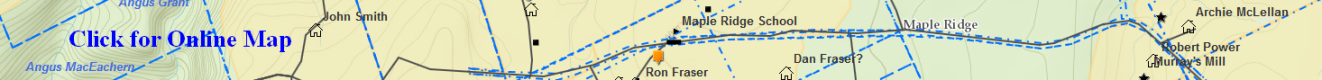 MacDonald_Allan(Brown’s Mountain)(Joe) – (Eigg Mountain Settlement History)Allan MacDonald “Mor” MacDonald was a pioneer on Brown’s Mountain the son of Lauchlin MacDonald and Ann MacGillivray – he was the uncle of Alexander “Mor” MacDonald also on Brown’s Mountain. Allan’s mother was a first cousin of Andrew Ban MacGillivray according to MacLean but Rankin wrote she was a cousin of the first Vamy MacGillivray. See Rankin page 172, MacLean Vol. 1 page 131 and MacLean Vol. 2 pages 194-195.Lauchlin MacDonald married MacGillivray	Allan MacDonaldJohn MacDonald (b. 1811 Scotland-d. before 1891) married Mary MacPherson (b. March 15, 1823) 1871 Census Arisaig District Division 2 # 991881 Census Arisaig District # 301891 Census Arisaig District # 1001901 Census Arisaig District # 101	Mary MacDonald (b. 1846-d. 1939 Obit) New Glasgow	Allan MacDonald (b. 1853)	Hugh MacDonald (b. 1855) US	Donald MacDonald (b. 1857) Pictou County	Ann MacDonald (b. 1859)	Archibald MacDonald (b. 1861) USCatherine MacDonald married to Thomas Hasey Brown’s Mountain